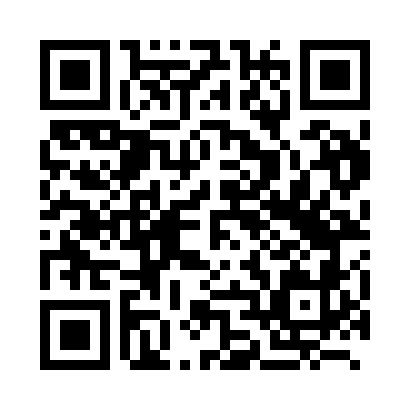 Prayer times for Zoitani, RomaniaMon 1 Jul 2024 - Wed 31 Jul 2024High Latitude Method: Angle Based RulePrayer Calculation Method: Muslim World LeagueAsar Calculation Method: HanafiPrayer times provided by https://www.salahtimes.comDateDayFajrSunriseDhuhrAsrMaghribIsha1Mon2:525:171:166:459:1511:322Tue2:535:171:166:449:1511:323Wed2:535:181:166:449:1511:324Thu2:535:191:176:449:1411:325Fri2:545:191:176:449:1411:316Sat2:545:201:176:449:1311:317Sun2:555:211:176:449:1311:318Mon2:555:221:176:449:1211:319Tue2:555:231:176:439:1211:3110Wed2:565:241:186:439:1111:3111Thu2:565:251:186:439:1111:3012Fri2:575:251:186:429:1011:3013Sat2:575:261:186:429:0911:3014Sun2:585:271:186:429:0811:3015Mon2:585:281:186:419:0711:2916Tue2:595:301:186:419:0711:2917Wed2:595:311:186:409:0611:2918Thu3:005:321:186:409:0511:2819Fri3:005:331:196:399:0411:2820Sat3:015:341:196:399:0311:2621Sun3:015:351:196:389:0211:2422Mon3:025:361:196:389:0011:2223Tue3:045:371:196:378:5911:1924Wed3:075:391:196:368:5811:1725Thu3:095:401:196:368:5711:1426Fri3:125:411:196:358:5611:1227Sat3:155:421:196:348:5411:1028Sun3:175:441:196:338:5311:0729Mon3:205:451:196:338:5211:0530Tue3:225:461:196:328:5011:0231Wed3:255:471:196:318:4911:00